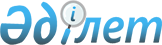 "2013-2015 жылдарға арналған аудандық бюджет туралы" Байзақ аудандық Мәслихатының 2012 жылғы 20 желтоқсандағы № 12-3 шешіміне өзгерістер енгізу туралыЖамбыл облысы Байзақ аудандық мәслихатының 2013 жылғы 10 кыркүйектегі № 20-2 шешімі. Жамбыл облысының Әділет департаментінде 2013 жылғы 12 кыркүйекте № 2009 болып тіркелді      РҚАО-ның ескертпесі.

      Құжаттың мәтінінде түпнұсқаның пунктуациясы мен орфографиясы сақталған.

      Қазақстан Республикасының 2008 жылғы 4 желтоқсандағы Бюджет кодексінің 106-бабына, «Қазақстан Республикасындағы жергілікті мемлекеттік басқару және өзін-өзі басқару туралы» Қазақстан Республикасының 2001 жылғы 23 қаңтардағы Заңының 6-бабына сәйкес аудандық Мәслихат ШЕШІМ ҚАБЫЛДАДЫ:



      1. «2013 – 2015 жылдарға арналған аудандық бюджет туралы» Байзақ аудандық Мәслихатының 2012 жылғы 20 желтоқсандағы № 12-3 шешіміне (Нормативтік құқықтық актілерді мемлекеттік тіркеу тізілімінде № 1869 болып тіркелген, 2013 жылғы 10 қаңтарында аудандық № 4 «Ауыл жаңалығы» газеттерінде жарияланған) келесідей өзгерістер енгізілсін:



      1 тармақта:



      1) тармақшада:

      «6344369» сандары «6368488» сандарымен ауыстырылсын;

      «868944» сандары «905828» сандарымен ауыстырылсын;

      «5241» сандары «5986» сандарымен ауыстырылсын;

      «9765» сандары «18984» сандарымен ауыстырылсын;

      «5460419» сандары «5437690» сандарымен ауыстырылсын;



      2) тармақшада:

      «6430066» сандары «6454185» сандарымен ауыстырылсын;



      Аталған шешімнің 1 және 6 қосымшасы осы шешімнің 1 және 2  қосымшаларына сәйкес жаңа редакцияда мазмұндалсын.



      2. Осы шешім әділет органдарында мемлекеттік тіркеуден өткен күннен бастап күшіне енеді және 2013 жылдың 1 қаңтарынан қолданысқа енгізіледі.

      

      Аудандық Мәслихат

      сессиясының төрағасы                       А. Жамишжанов      Аудандық Мәслихат

      хатшысы                                    Н. Үкібаев

Байзақ аудандық мәслихатының

2012 жылғы 20 желтоқсандағы

№ 12-3 шешіміне 1-қосымшаБайзақ аудандық Мәслихатының

2012 жылғы 20 желтоқсандағы

№ 12-3 шешіміне 1-қосымша 2013 жылға арналған аудандық бюджет

Байзақ аудандық Мәслихатының

2013 жылғы 10 қыркүйектегі

№ 20-2 шешіміне 2- қосымшаБайзақ аудандық Мәслихатының

2012 жылғы 20 желтоқсандағы

№ 12-3 шешіміне 6-қосымша 2013 жылға арналған ауданның ауылдық округтерінің бюджеттік бағдарламаларының тізбесімың теңгекестенің жалғасы:                                         мың теңге
					© 2012. Қазақстан Республикасы Әділет министрлігінің «Қазақстан Республикасының Заңнама және құқықтық ақпарат институты» ШЖҚ РМК
				СанатыСанатыСанатыСанаты2013 жыл, сомасы мың теңгеСыныбыСыныбыСыныбы2013 жыл, сомасы мың теңгеIшкi сыныбыIшкi сыныбы2013 жыл, сомасы мың теңгеАтауы2013 жыл, сомасы мың теңге1. КІРІСТЕР63684881Салықтық түсімдер90582801Табыс салығы1922392Жеке табыс салығы19223903Әлеуметтiк салық1475901Әлеуметтік салық14759004Меншiкке салынатын салықтар5314151Мүлiкке салынатын салықтар4702193Жер салығы73774Көлiк құралдарына салынатын салық505045Бірыңғай жер салығы331505Тауарларға, жұмыстарға және қызметтерге салынатын iшкi салықтар267692Акциздер117103Табиғи және басқа да ресурстарды пайдаланғаны үшiн түсетiн түсiмдер31144Кәсiпкерлiк және кәсiби қызметтi жүргiзгенi үшiн алынатын алымдар117855Ойын бизнеске салық16008Заңдық мәнді іс-әрекеттерді жасағаны және (немесе) оған уәкілеттігі бар мемлекеттік органдар немесе лауазымды адамдар құжаттар бергені үшін алынатын міндетті төлемдер78151Мемлекеттік баж78152Салықтық емес түсiмдер598601Мемлекеттік меншіктен түсетін кірістер11891Мемлекеттік кәсіпорындардың таза кірісі бөлігінің түсімдері724Мемлекеттік меншіктегі заңды тұлғаларға қатысу үлесіне кірістер485Мемлекет меншігіндегі мүлікті жалға беруден түсетін кірістер106902Мемлекеттік бюджеттен қаржылындырылатын мемлекеттік мекемелердің тауарларды(жұмыстарды, қызметтерді) өткізуінен түсетін түсімдер251Мемлекеттік бюджеттен қаржылындырылатын мемлекеттік мекемелердің тауарларды (жұмыстарды, қызметтерді) өткізуінен түсетін түсімдер2503Мемлекеттік бюджеттен қаржыландырылатын мемлекеттік мекемелер ұйымдастыратын мемлекеттік сатып алуды өткізуден түсетін ақша түсімдері01Мемлекеттік бюджеттен қаржыландырылатын мемлекеттік мекемелер ұйымдастыратын мемлекеттік сатып алуды өткізуден түсетін ақша түсімдері004Мемлекеттік бюджеттен қаржыландырылатын, сондай-ақ Қазақстан Республикасы Ұлттық Банкінің бюджетінен (шығыстар сметасынан) ұсталатын және қаржыландырылатын мемлекеттік мекемелер салатын айыппұлдар, өсімпұлдар, санкциялар, өндіріп алулар6091Мұнай секторы ұйымдарынан түсетін түсімдерді қоспағанда, мемлекеттік бюджеттен қаржыландырылатын, сондай-ақ Қазақстан Республикасы Ұлттық Банкінің бюджетінен (шығыстар сметасынан) ұсталатын және қаржыландырылатын мемлекеттік мекемелер салатын айыппұлдар, өсімпұлдар, санкциялар, өндіріп алулар60906Басқа да салықтық емес түсiмдер41631Басқа да салықтық емес түсiмдер41633Негізгі капиталды сатудан түсетін түсімдер1898401Мемлекеттік мекемелерге бекітілген мемлекеттік мүлікті сату1742Жергілікті бюджеттен қаржыландырылатын мемлекеттік мекемелерге бекітілген мүлікті сатудан түсетін түсімдер17403Жердi және материалдық емес активтердi сату188101Жерді сату180002Материалдық емес активтерді сату8104Трансферттердің түсімдері543769002Мемлекеттiк басқарудың жоғары тұрған органдарынан түсетiн трансферттер54376902Облыстық бюджеттен түсетiн трансферттер5437690Функционалдық топФункционалдық топФункционалдық топФункционалдық топ2013 жыл сомасы мың. теңгеБюджеттік бағдарламалардың әкімшісіБюджеттік бағдарламалардың әкімшісіБюджеттік бағдарламалардың әкімшісі2013 жыл сомасы мың. теңгеБағдарламаБағдарлама2013 жыл сомасы мың. теңгеАтауы2013 жыл сомасы мың. теңге2. Шығындар645418501Жалпы сипаттағы мемлекеттiк қызметтер36616301112Аудан (облыстық маңызы бар қала) мәслихатының аппараты1542701112001Аудан (облыстық маңызы бар қала) мәслихатының қызметін қамтамасыз ету жөніндегі қызметтер152971501112003Мемлекеттік органның күрделі шығыстары13001122Аудан (облыстық маңызы бар қала) әкімінің аппараты10529401122001Аудан (облыстық маңызы бар қала) әкімінің қызметін қамтамасыз ету жөніндегі қызметтер8661601122002Ақпараттық жүйелер құру667801122003Мемлекеттік органның күрделі шығыстары1200001123Қаладағы аудан, аудандық маңызы бар қала, кент, ауыл, ауылдық округ әкімінің аппараты21051001123001Қаладағы аудан, аудандық маңызы бар қаланың, кент, ауыл, ауылдық округ әкімінің қызметін қамтамасыз ету жөніндегі қызметтер20850601123022Мемлекеттік органның күрделі шығыстары200401452Ауданның (облыстық маңызы бар қаланың) қаржы бөлімі2073201452001Ауданның (облыстық маңызы бар қаланың) бюджетін орындау және ауданның (облыстық маңызы бар қаланың) коммуналдық меншігін басқару саласындағы мемлекеттік саясатты іске асыру жөніндегі қызметтер177201452003Салық салу мақсатында мүлікті бағалауды жүргізу209401452010Жекешелендіру, коммуналдық меншікті басқару, жекешелендіруден кейінгі қызмет және осыған байланысты дауларды реттеу20001452011Коммуналдық меншікке түскен мүлікті есепке алу, сақтау, бағалау және сату27001452018Мемлекеттік органның күрделі шығыстары44801453Ауданның (облыстық маңызы бар қаланың) экономика және бюджеттік жоспарлау бөлімі1420001453001Экономикалық саясатты, мемлекеттік жоспарлау жүйесін қалыптастыру және дамыту және ауданды (облыстық маңызы бар қаланы) басқару саласындағы мемлекеттік саясатты іске асыру жөніндегі қызметтер1373601453004Мемлекеттік органның күрделі шығыстары46402Қорғаныс250002122Аудан (облыстық маңызы бар қала) әкімінің аппараты250002122005Жалпыға бірдей әскери міндетті атқару шеңберіндегі іс-шаралар250003Қоғамдық тәртіп, қауіпсіздік, құқықтық, сот, қылмыстық-атқару қызметі100003458Ауданның (облыстық маңызы бар қаланың) тұрғын үй-коммуналдық шаруашылығы, жолаушылар көлігі және автомобиль жолдары бөлімі100003458021Елдi мекендерде жол жүрісі қауiпсiздiгін қамтамасыз ету100004Бiлiм беру440115304464Ауданның (облыстық маңызы бар қаланың) білім бөлімі53175804464009Мектепке дейінгі тәрбие ұйымдарының қызметін қамтамасыз ету23091404464040Мектепке дейінгі білім беру ұйымдарында мемлекеттік білім беру тапсырысын іске асыру30084404123Қаладағы аудан, аудандық маңызы бар қала, кент, ауыл, ауылдық округ әкімінің аппараты588804005Ауылдық (селолық) жерлерде балаларды мектепке дейін тегін алып баруды және кері алып келуді ұйымдастыру588804464Ауданның (облыстық маңызы бар қаланың) білім бөлімі346751504464003Жалпы білім беру335672404464006Балаларға қосымша білім беру11079104464Ауданның (облыстық маңызы бар қаланың) білім бөлімі14751104464001Жергілікті деңгейде білім беру саласындағы мемлекеттік саясатты іске асыру жөніндегі қызметтер1152004464005Ауданның (облыстык маңызы бар қаланың) мемлекеттік білім беру мекемелер үшін оқулықтар мен оқу-әдiстемелiк кешендерді сатып алу және жеткізу4554904464007Аудандық (қалалық) ауқымдағы мектеп олимпиадаларын және мектептен тыс іс-шараларды өткiзу30004464012Мемлекеттік органның күрделі шығыстары45804464015Жетім баланы (жетім балаларды) және ата-аналарының қамқорынсыз қалған баланы (балаларды) күтіп-ұстауға асыраушыларына ай сайынғы ақшалай қаражат төлемдері1557604464020Үйде оқытылатын мүгедек балаларды жабдықпен, бағдарламалық қамтыммен қамтамасыз ету800004464067Ведомстволық бағыныстағы мемлекеттік мекемелерінің және ұйымдарының күрделі шығыстары6610804466Ауданның (облыстық маңызы бар қаланың) сәулет, қала құрылысы және құрылыс бөлімі24848104466037Білім беру объектілерін салу және реконструкциялау24848106Әлеуметтiк көмек және әлеуметтiк қамсыздандыру26926906451Ауданның (облыстық маңызы бар қаланың) жұмыспен қамту және әлеуметтік бағдарламалар бөлімі24132506451002Еңбекпен қамту бағдарламасы5391006451004Ауылдық жерлерде тұратын денсаулық сақтау, білім беру, әлеуметтік қамтамасыз ету, мәдениет, спорт және ветеринар мамандарына отын сатып алуға Қазақстан Республикасының заңнамасына сәйкес әлеуметтік көмек көрсету1089606451005Мемлекеттік атаулы әлеуметтік көмек1462606451006Тұрғын үй көмегі138306451007Жергілікті өкілетті органдардың шешімі бойынша мұқтаж азаматтардың жекелеген топтарына әлеуметтік көмек20340010Үйден тәрбиеленіп оқытылатын мүгедек балаларды материалдық қамтамасыз ету5282014Мұқтаж азаматтарға үйде әлеуметтiк көмек көрсету158810645101618 жасқа дейінгі балаларға мемлекеттік жәрдемақылар10644506451017Мүгедектерді оңалту жеке бағдарламасына сәйкес, мұқтаж мүгедектерді міндетті гигиеналық құралдармен және ымдау тілі мамандарының қызмет көрсетуін, жеке көмекшілермен қамтамасыз ету1226506451023Жұмыспен қамту орталықтарының қызметін қамтамасыз ету297451Ауданның (облыстық маңызы бар қаланың) жұмыспен қамту және әлеуметтік бағдарламалар бөлімі27944001Жергілікті деңгейде халық үшін әлеуметтік бағдарламаларды жұмыспен қамтуды қамтамасыз етуді іске асыру саласындағы мемлекеттік саясатты іске асыру жөніндегі қызметтер25633011Жәрдемақыларды және басқа да әлеуметтік төлемдерді есептеу, төлеу мен жеткізу бойынша қызметтерге ақы төлеу951021Мемлекеттік органның күрделі шығыстары883067Ведомстволық бағыныстағы мемлекеттік мекемелерінің және ұйымдарының күрделі шығыстары47707Тұрғын үй-коммуналдық шаруашылық710226464Ауданның (облыстық маңызы бар қаланың) білім бөлімі10191026Жұмыспен қамту-2020 жол картасы бойынша ауылдық елді мекендерді дамыту шеңберінде объектілерді жөндеу1019107466Ауданның (облыстық маңызы бар қаланың) сәулет, қала құрылысы және құрылыс бөлімі111107466074Жұмыспен қамту 2020 жол картасы екінші бағыты шеңберінде жетіспейтін инженерлік-коммуникациялық инфрақұрылымды дамыту мен жайластыруға111107458Ауданның (облыстық маңызы бар қаланың) тұрғын үй-коммуналдық шаруашылығы, жолаушылар көлігі және автомобиль жолдары бөлімі700007123012Сумен жабдықтау және су бөлу жүйесінің қызмет етуі700007466Ауданның (облыстық маңызы бар қаланың) сәулет, қала құрылысы және құрылыс бөлімі647216058Елді мекендердегі сумен жабдықтау және су бұру жүйелерін дамыту64721607123Қаладағы аудан, аудандық маңызы бар қала, кент, ауыл, ауылдық округ әкімінің аппараты4470807123008Елді мекендерде көшелерді жарықтандыру1460307123009Елді мекендердің санитариясын қамтамасыз ету1210507123010Жерлеу орындарын күтіп-ұстау және туысы жоқ адамдарды жерлеу10007123011Елді мекендерді абаттандыру мен көгалдандыру1790008Мәдениет, спорт, туризм және ақпараттық кеңістiк17734208455Ауданның (облыстық маңызы бар қаланың) мәдениет және тілдерді дамыту бөлімі7975608455003Мәдени-демалыс жұмысын қолдау6335208455005Зоопарктер мен дендропарктердiң жұмыс iстеуiн қамтамасыз ету829508455009Тарихи-мәдени мұра ескерткіштерін сақтауды және оларға қол жетімділікті қамтамасыз ету810908465Ауданның (облыстық маңызы бар қаланың) дене шынықтыру және спорт бөлімі300008465005Ұлттық және бұқаралық спорт түрлерін дамыту100008465006Аудандық (облыстық маңызы бар қалалық) деңгейде спорттық жарыстар өткiзу100008465007Әртүрлi спорт түрлерi бойынша аудан (облыстық маңызы бар қала) құрама командаларының мүшелерiн дайындау және олардың облыстық спорт жарыстарына қатысуы100008455Ауданның (облыстық маңызы бар қаланың) мәдениет және тілдерді дамыту бөлімі3677008455006Аудандық (қалалық) кiтапханалардың жұмыс iстеуi3647008455007Мемлекеттік тілді және Қазақстан халықтарының басқа да тілдерін дамыту30008456Ауданның (облыстық маңызы бар қаланың) ішкі саясат бөлімі1630008456002Газеттер мен журналдар арқылы мемлекеттік ақпараттық саясат жүргізу жөніндегі қызметтер1600008456005Телерадио хабарларын тарату арқылы мемлекеттік ақпараттық саясатты жүргізу жөніндегі қызметтер30008455Ауданның (облыстық маңызы бар қаланың) мәдениет және тілдерді дамыту бөлімі1076808455001Жергілікті деңгейде тілдерді және мәдениетті дамыту саласындағы мемлекеттік саясатты іске асыру жөніндегі қызметтер585208455010Мемлекеттік органның күрделі шығыстары59032Ведомстволық бағыныстағы мемлекеттік мекемелерінің және ұйымдарының күрделі шығыстары485708456Ауданның (облыстық маңызы бар қаланың) ішкі саясат бөлімі2338008456001Жергілікті деңгейде ақпарат, мемлекеттілікті нығайту және азаматтардың әлеуметтік сенімділігін қалыптастыру саласында мемлекеттік саясатты іске асыру жөніндегі қызметтер886308456003Жастар саясаты саласында іс-шараларды іске асыру12987032Ведомстволық бағыныстағы мемлекеттік мекемелерінің және ұйымдарының күрделі шығыстары153008465Ауданның (облыстық маңызы бар қаланың) дене шынықтыру және спорт бөлімі736808465001Жергілікті деңгейде дене шынықтыру және спорт саласындағы мемлекеттік саясатты іске асыру жөніндегі қызметтер720208465004Мемлекеттік органның күрделі шығыстары16610Ауыл, су, орман, балық шаруашылығы, ерекше қорғалатын табиғи аумақтар, қоршаған ортаны және жануарлар дүниесін қорғау, жер қатынастары130553454Ауданның (облыстық маңызы бар қаланың) кәсіпкерлік және ауыл шаруашылығы бөлімі0099Мамандардың әлеуметтік көмек көрсетуі жөніндегі шараларды іске асыру0462Ауданның (облыстық маңызы бар қаланың) ауыл шаруашылығы бөлімі19320001Жергілікті деңгейде ауыл шаруашылығы саласындағы мемлекеттік саясатты іске асыру жөніндегі қызметтер15908006Мемлекеттік органның күрделі шығыстары0099Мамандардың әлеуметтік көмек көрсетуі жөніндегі шараларды іске асыру341210473Ауданның (облыстық маңызы бар қаланың) ветеринария бөлімі1063810473001Жергілікті деңгейде ветеринария саласындағы мемлекеттік саясатты іске асыру жөніндегі қызметтер731310473003Мемлекеттік органның күрделі шығыстары6010473007Қаңғыбас иттер мен мысықтарды аулауды және жоюды ұйымдастыру130010473010Ауыл шаруашылығы жануарларын бірдейлендіру жөніндегі іс-шараларды жүргізу196510463Ауданның (облыстық маңызы бар қаланың) жер қатынастары бөлімі1398210463001Аудан (облыстық маңызы бар қала) аумағында жер қатынастарын реттеу саласындағы мемлекеттік саясатты іске асыру жөніндегі қызметтер10579006Аудандық маңызы бар қалалардың, кенттердiң, ауылдардың (селолардың), ауылдық (селолық) округтердiң шекарасын белгiлеу кезiнде жүргiзiлетiн жерге орналастыру300310463007Мемлекеттік органның күрделі шығыстары40010473Ауданның (облыстық маңызы бар қаланың) ветеринария бөлімі8661310473011Эпизоотияға қарсы іс-шаралар жүргізу8661311Өнеркәсіп, сәулет, қала құрылысы және құрылыс қызметі3502211466Ауданның (облыстық маңызы бар қаланың) сәулет, қала құрылысы және құрылыс бөлімі3502211466001Құрылыс, облыс қалаларының, аудандарының және елді мекендерінің сәулеттік бейнесін жақсарту саласындағы мемлекеттік саясатты іске асыру және ауданның (облыстық маңызы бар қаланың) аумағын оңтайлы және тиімді қала құрылыстық игеруді қамтамасыз ету жөніндегі қызметтер1361411466013Аудан аумағында қала құрылысын дамытудың кешенді схемаларын, аудандық (облыстық) маңызы бар қалалардың, кенттердің және өзге де ауылдық елді мекендердің бас жоспарларын әзірлеу21100015Мемлекеттік органның күрделі шығыстары30812Көлiк және коммуникация24336412458Ауданның (облыстық маңызы бар қаланың) тұрғын үй-коммуналдық шаруашылығы, жолаушылар көлігі және автомобиль жолдары бөлімі24336412458023Автомобиль жолдарының жұмыс істеуін қамтамасыз ету24336413Басқалар10513113123Қаладағы аудан, аудандық маңызы бар қала, кент, ауыл, ауылдық округ әкімінің аппараты7488413123040«Өңірлерді дамыту» бағдарламасы шеңберінде өңірлерді экономикалық дамытуға жәрдемдесу бойынша шараларды іске асыру7488413452Ауданның (облыстық маңызы бар қаланың) қаржы бөлімі1650013452012Ауданның (облыстық маңызы бар қаланың) жергілікті атқарушы органының резерві1650013454Ауданның (облыстық маңызы бар қаланың) кәсіпкерлік және ауыл шаруашылығы бөлімі013454001Жергілікті деңгейде кәсіпкерлік, өнеркәсіп және ауыл шаруашылығы саласындағы мемлекеттік саясатты іске асыру жөніндегі қызметтер013458Ауданның (облыстық маңызы бар қаланың) тұрғын үй-коммуналдық шаруашылығы, жолаушылар көлігі және автомобиль жолдары бөлімі872013458001Жергілікті деңгейде тұрғын үй-коммуналдық шаруашылығы, жолаушылар көлігі және автомобиль жолдары саласындағы мемлекеттік саясатты іске асыру жөніндегі қызметтер8720494Ауданның (облыстық маңызы бар қаланың) кәсіпкерлік және өнеркәсіп бөлімі5027001Жергілікті деңгейде кәсіпкерлікті, өнеркәсіп пен туризмды дамыту саласындағы мемлекеттік саясатты іске асыру жөніндегі қызметтер5027003Мемлекеттік органның күрделі шығыстары014Борышқа қызмет көрсету314452Ауданның (облыстық маңызы бар қаланың) қаржы бөлімі314452013Жергілікті атқарушы органдардың облыстық бюджеттен қарыздар бойынша сыйақылар мен өзге де төлемдерді төлеу бойынша борышына қызмет көрсету315Трансферттер1245915452Ауданның (облыстық маңызы бар қаланың) қаржы бөлімі1245915452006Нысаналы пайдаланылмаған (толық пайдаланылмаған) трансферттерді қайтару124593. Таза бюджеттік кредит беру2335910Ауыл, су, орман, балық шаруашылығы, ерекше қорғалатын табиғи аумақтар, қоршаған ортаны және жануарлар дүниесін қорғау, жер қатынастары25965454Ауданның (облыстық маңызы бар қаланың)кәсіпкерлік және ауыл шаруашылығы бөлімі0009Ауылдық елді мекендердің әлеуметтік саласының мамандарын әлеуметтік қолдау шараларын іске асыру үшін бюджеттік кредиттер0462Ауданның (облыстық маңызы бар қаланың) ауыл шаруашылығы бөлімі25965008Мамандарды әлеуметтік қолдау шараларын іске асыруға берілетін бюджеттік кредиттер25965СанатыСанатыСанатыСанатыСыныбы                    АтауыСыныбы                    АтауыСыныбы                    АтауыІшкі сыныбыІшкі сыныбы5Бюджеттік кредиттерді өтеу2 60601Бюджеттік кредиттерді өтеу2 6061Мемлекеттік бюджеттен берілген бюджеттік кредиттерді өтеу2 606Функционалдық топФункционалдық топФункционалдық топФункционалдық топБюджеттік бағдарламалардың әкімшісіБюджеттік бағдарламалардың әкімшісіБюджеттік бағдарламалардың әкімшісіБағдарламаБағдарламаАтауы4. Қаржы активтерімен жасалатын операциялар бойынша сальдо013Басқалар0452Ауданның (облыстық маңызы бар қаланың) қаржы бөлімі014Заңды тұлғалардың жарғылық капиталын қалыптастыру немесе ұлғайту0СанатыСанатыСанатыСанатыСыныбы                    АтауыСыныбы                    АтауыСыныбы                    АтауыІшкі сыныбыІшкі сыныбы6Мемлекеттің қаржы активтерін сатудан түсетін түсімдер001Мемлекеттің қаржы активтерін сатудан түсетін түсімдер01Қаржы активтерін ел ішінде сатудан түсетін түсімдер0Функционалдық топ           АтауыФункционалдық топ           АтауыФункционалдық топ           АтауыФункционалдық топ           АтауыБюджеттік бағдарламалардың әкімшісіБюджеттік бағдарламалардың әкімшісіБюджеттік бағдарламалардың әкімшісіБағдарламаБағдарлама5. Бюджет тапшылығы (профициті)-109 0566. Бюджет тапшылығын қаржыландыру (профицитін пайдалану)109 056СанатыСанатыСанатыСанатыСыныбы                   АтауыСыныбы                   АтауыСыныбы                   АтауыІшкі сыныбыІшкі сыныбы7Қарыздар түсімі25 96501Мемлекеттік ішкі қарыздар25 9652Қарыз алу келісім шарттары25 9658Бюджет қаражаттарының қалдықтарының қозғалысы85 6971Бюджет қаражатының бос қалдықтары85 69701Бюджет қаражатының бос қалдықтары85 6972Есепті кезең соңындағы бюджет қаражатының қалдықтары001Есепті кезеңнің соңындағы бюджет қаражатының қалдықтары0Функционалдық топФункционалдық топФункционалдық топФункционалдық топБюджеттік бағдарламалардың әкімшісіБюджеттік бағдарламалардың әкімшісіБюджеттік бағдарламалардың әкімшісіБағдарлама          АтауыБағдарлама          Атауы16Қарыздарды өтеу2 606452Ауданның (облыстық маңызы бар қаланың) қаржы бөлімі2 606008Жергілікті атқарушы органның жоғары тұрған бюджет алдындағы борышын өтеу2 606№Ауданның ауылдық (селолық) округтеріБағдарлама атауыБағдарлама атауыБағдарлама атауыБағдарлама атауы№Ауданның ауылдық (селолық) округтері001

"Қаладағы аудан, аудандық маңызы бар қала, кент, ауыл (село) ауылдық (селолық) округ әкімінің аппаратының қызметін қамтамасыз ету005

"Ауылдық (селолық) жерлерде балаларды мектепке дейін тегін алып баруды және кері алып келуді ұйымдастыру"008

"Елді мекендерде көшелерді жарықтандыру"009

"Елді мекендердің санитариясын қамтамасыз ету"1Жалғызтөбе ауылдық округі коммуналдық мемлекеттікмекеме952334001352Дихан ауылдық округі коммуналдық мемлекеттікмекеме895136002153Сазтерек ауылдық округі коммуналдық мемлекеттікмекеме9857816250804Мырзатай ауылдық округі коммуналдық мемлекеттікмекеме1020916202702005Темірбек ауылдық округі коммуналдық мемлекеттікмекеме8951001506Түймекент ауылдық округі коммуналдық мемлекеттікмекеме1336602002907Жанатұрмыс ауылдық округі коммуналдық мемлекеттікмекеме1132572801358Көктал ауылдық округі коммуналдық мемлекеттікмекеме1128405002009Ынтымақ ауылдық округі коммуналдық мемлекеттікмекеме10076020029010Суханбаев ауылдық округі коммуналдық мемлекеттікмекеме1100016920034011Қостөбе ауылдық округі коммуналдық мемлекеттікмекеме12977055032012Бурыл ауылдық округі коммуналдық мемлекеттікмекеме176630190050013Көптерек ауылдық округі коммуналдық мемлекеттікмекеме955103009014Үлгілі ауылдық округі коммуналдық мемлекеттікмекеме9883040029015Сарыкемер ауылдық округі коммуналдық мемлекеттікмекеме212009128000800016Қызылжұлдыз ауылдық округі коммуналдық мемлекеттікмекеме124770183339017Ботамойнақ ауылдық округі коммуналдық мемлекеттікмекеме12596643048018Байтерек ауылдық округі коммуналдық мемлекеттікмекеме7617300Барлығы20850658881460312105№Ауданның ауылдық (селолық) округтеріБағдарлама атауыБағдарлама атауыБағдарлама атауыБағдарлама атауы№Ауданның ауылдық (селолық) округтері010

"Жерлеу орындарын күтіп ұстау және туысы жоқ адамдарды жерлеу"011

"Елді мекендерді абаттандыру мен көгалдандыру"022

"Мемлекеттік органдардың күрделі шығыстары"040

Республикалық бюджеттен нысаналы трансферттер ретінде «Өңірлерді дамыту» бағдарламасы шеңберінде өңірлердің экономикалық дамуына жәрдемдесу жөніндегі шараларды іске асыруда ауылдық (селолық) округтарды жайластыру мәселелерін шешу үшін іс-шараларды іске асыру1Жалғызтөбе ауылдық округі коммуналдық мемлекеттік мекеме0400027922Дихан ауылдық округі коммуналдық мемлекеттік мекеме0400024143Сазтерек ауылдық округі коммуналдық мемлекеттік мекеме040030013744Мырзатай ауылдық округі коммуналдық мемлекеттік мекеме050015421235Темірбек ауылдық округі коммуналдық мемлекеттік мекеме040020017196Түймекент ауылдық округі коммуналдық мемлекеттік мекеме040015052577Жанатұрмыс ауылдық округі коммуналдық мемлекеттік мекеме0400027728Көктал ауылдық округі коммуналдық мемлекеттік мекеме040010020259Ынтымақ ауылдық округі коммуналдық мемлекеттік мекеме0400100151610Суханбаев ауылдық округі коммуналдық мемлекеттік мекеме0400200204111Қостөбе ауылдық округі коммуналдық мемлекеттік мекеме0400100537812Бурыл ауылдық округі коммуналдық мемлекеттік мекеме018000983413Көптерек ауылдық округі коммуналдық мемлекеттік мекеме0400200194714Үлгілі ауылдық округі коммуналдық мемлекеттік мекеме04000157315Сарыкемер ауылдық округі коммуналдық мемлекеттік мекеме1001000002349116Қызылжұлдыз ауылдық округі коммуналдық мемлекеттік мекеме04000432517Ботамойнақ ауылдық округі коммуналдық мемлекеттік мекеме0400200430318Байтерек ауылдық округі коммуналдық мемлекеттік мекеме300Барлығы10017900200474884